Fiche d’inscriptionsBeaux Défis – 31 Mai 2016Etangs Chauds – 72100 – Le Mans à partir de 10h00A retourner avant le Lundi 16 Mai 2016Par courrier à l’adresse suivante : CDSA 72 – Maison des Sports – 29 Bd St Michel – 72000 Le Mans ou par mail : cdsa72@gmail.comIdentification de la structure :Nom de la Structure :Adresse de la Structure :Adresse Mail :Personne responsable des participants :Accompagnateurs :Nom :Téléphone:Identification des participants : Participation :Le coût de participation à cette journée est de 2€ par participant.Tout participant se devra d’avoir une licence en cours de validité pour cette journée. Nous vous proposons donc une licence journalière à 6€ supplémentaire pour toute personne n’ayant pas de licence annuelle FFSA.Noms/PrénomSexeDate de naissanceLicence FFSALicence à la journée122345678910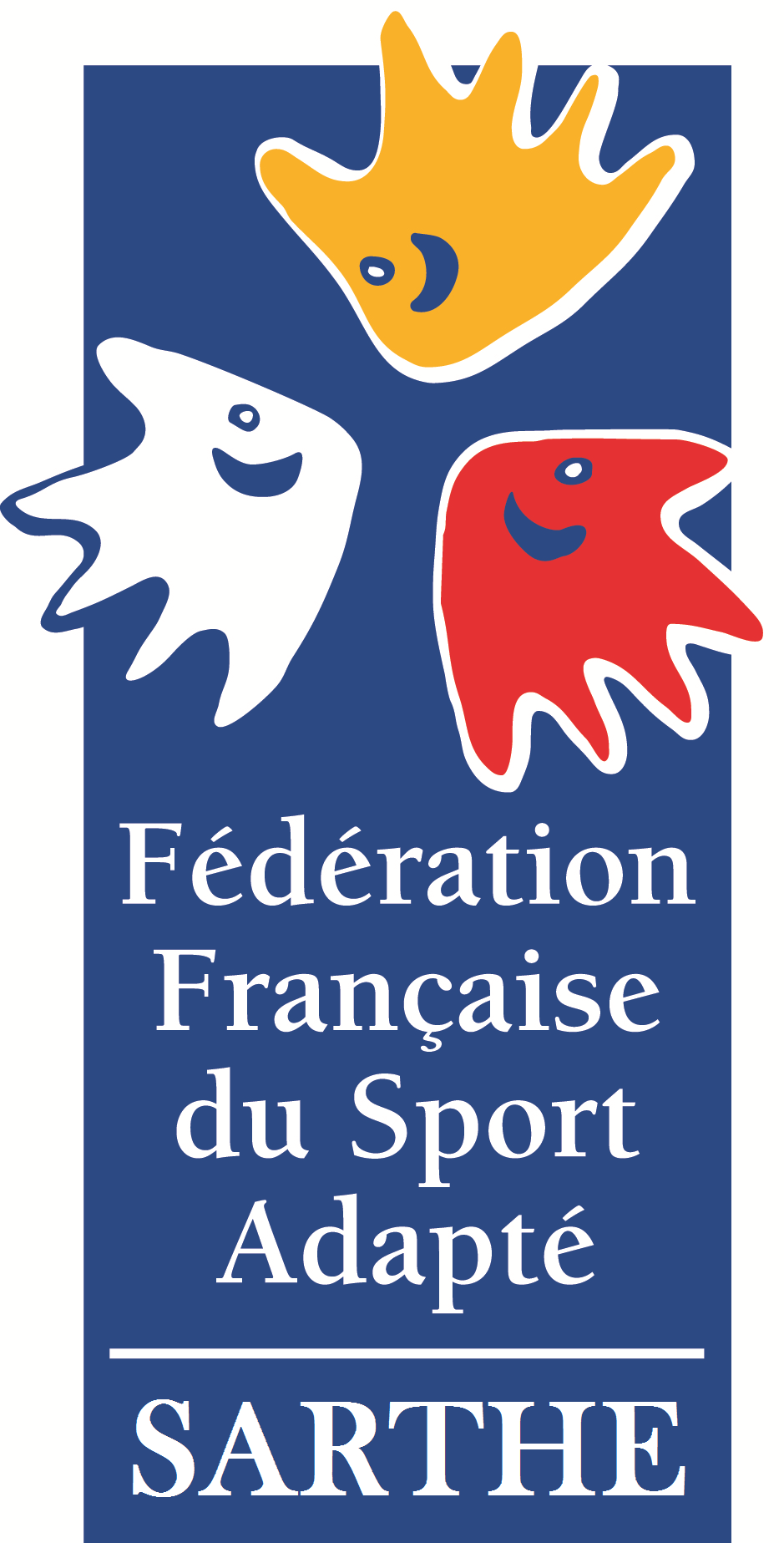 